Dear Parents/Guardians,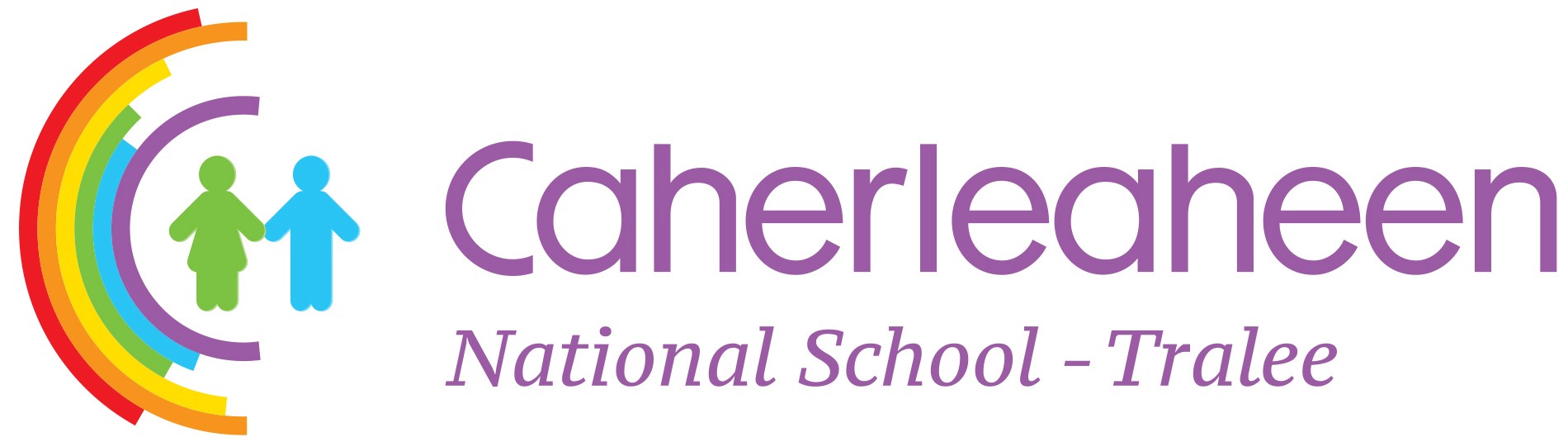 Below is a list of your child’s requirements for the school year 2019/2020:Please label school uniform (jumper, cardigan etc) and all coats with your child’s name.Please cover and label each book, copies and stationery with your child’s name and class.Monies to be collected by class teacher:Please return monies in the 4 separate envelopes provided by the first week of September to the class teacher.  (Cash only please)Art and Photocopying: 	€30 for 1 child family €25 x 2 for 2 children €25 x 3 for 3 children etcCompulsory: 24 hr/365 day Pupil Insurance Cover: €8 per child Communications/Aladdin/Online resources/Assessment Tools etc: €12 per childMy Spelling Workbook: €7 Many thanks for your co-operation!English:Starlight Senior Infants Core Reader 1 (Folens)Starlight Senior Infants Core Reader 2 (Folens)Starlight Senior Infants Core Reader 3 (Folens)Starlight Senior Infants Core Reader 4 (Folens)Starlight Senior Infants Skills Book (Folens)Handwriting: Ready Steady Write Cursive A Set (Folens) Gaeilge:                                            Bua na Cainte B Workbook (Edco)Maths:                                             Operation Maths (Edco) – Senior Infants.Master your Maths Senior Infants (CJ Fallon)Religion:                                         Grow in Love – Senior InfantsSESE:Small World Senior Infants (CJ Fallon)Extras:3 x Project Copies (purple cover)1 x Sum cop1 x Small notebook    2 Zip Lock folders2 x Whiteboard markers 1 Large Pritt stick1 Pkt of Twistables/CrayonsOld shirt for paintingScissors